Publicado en Madrid el 03/05/2019 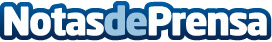 Leadera Marketing Solution redefine con Inteligencia Artificial la ecuación marketing-ventas para las empresas murcianas•	Su objetivo en Murcia, es impulsar su desarrollo en todas las empresas que inviertan más de cien mil euros al año en publicidad digital,  para aplicar inteligencia al desarrollo de sus actividades de ventas, mediante la implementación de ventas inboundDatos de contacto:MIGUEL ÁNGEL TRENASNota de prensa publicada en: https://www.notasdeprensa.es/leadera-marketing-solution-redefine-con_1 Categorias: Inteligencia Artificial y Robótica Marketing Murcia E-Commerce Recursos humanos http://www.notasdeprensa.es